Math 161 HW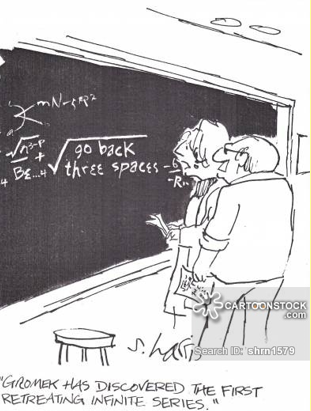 Homework 0:    (Due: Midnight, Wednesday, 28 August 2019) Briefly provide (in one or two paragraphs) information about yourself that will help me get to know you.  If you wish, you may let the following questions serve as a guide:  Describe your experience with high school math courses. Why are you taking Math 161?  What is your major?  Or possible majors? Any minors?  Have you taken other math courses at Loyola?   (Please post your response as a private message in Piazza with the subject HW 0.)Homework I:     Review chapter 1 (Functions & Models) of Stewart.  WebAssign:    demo (just learning the mechanics of WebAssign; due 6 Sept), precalculus review: representing functions  (due 6 Sept):more precalculus (due: 11 Sept)Homework II:     Study section 2.3 on limits in Stewart.  WebAssign:limits  (due: Friday, 13th September)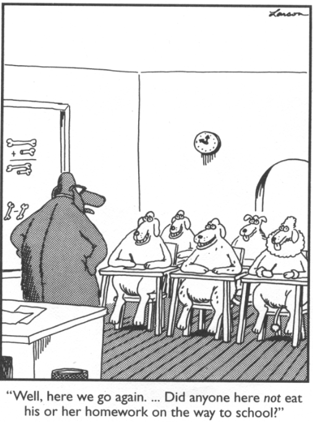 Never work when hungry. 
        - Hippocrates Where our work is, there let our joy be. 
        - Tertullian Let us work without protest;  it is the only way to make life endurable. 
        - Voltaire Work!  God will it.  That, it seems to me, is clear. 
        - Flaubert 
  
